儀器名稱廠牌型號序號版本廠商廠商電話設備部件說明：正面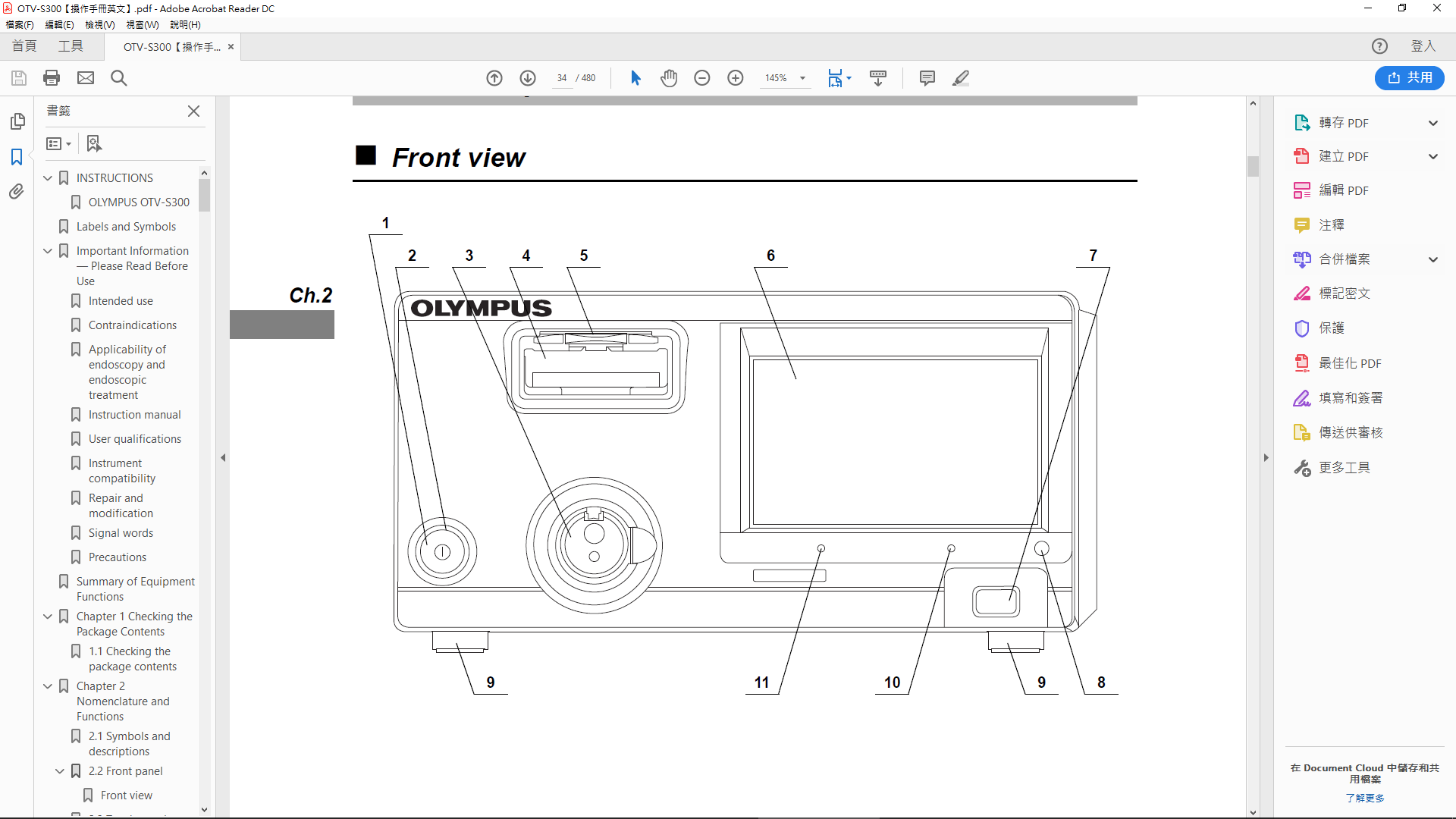 設備部件說明：背面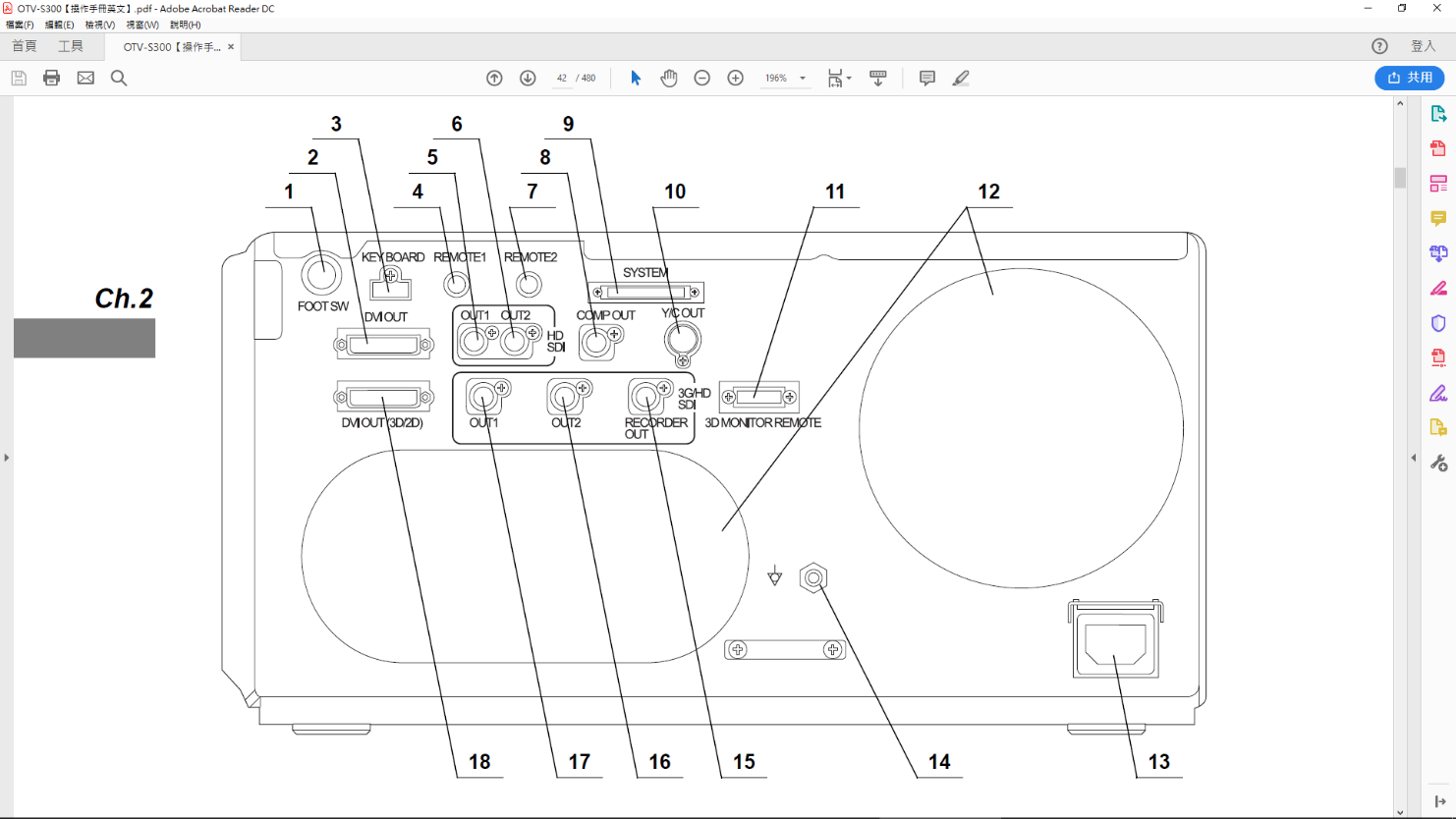 安全注意事項警告  嚴格遵守以下注意事項。否則可能會使患者和醫務人員觸電。當影像處理系統用於患者檢查時，請勿讓內視鏡或其附件的金屬部件接觸其他系統元件的金屬部件。此類接觸可能導致患者意外觸電。請勿用濕手準備、檢查或使用影像處理系統。絕對不可將高流量充氣單元安裝在以下場所作業：氧氣濃度高的場所；場所的空氣中含有氧化劑(例如一氧化二氮(N2O))。場所的空氣中含有可燃性氣體；鄰近可燃性液體。操作流程文字+圖片說明，請放操作畫面或操作部件位置指示